Universal                                                                                                              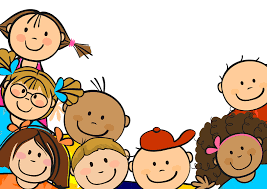 What every child receives at The Batt School, including those at SEN support.                                                                                                                                         Element 1 fundingFunding is provided on a per-learner basis for all those attending The Batt School.Good quality universal provision will reduce the need for deployment of more expensive resources.  It should be noted that within its notional budget, The Batt School does not receive £6000 for every individual pupil at SEN support.                                        If a child requires extra support, above that provided within the universal offer, the SENCo will apply for Additional Funding or an Education, Health and Care Plan (EHCP)Targeted 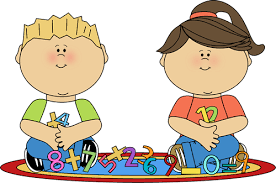 For children who are in receipt of Additional Funding (applicable for one year) or an Education, Health and Care Plan (applicable until the child is 25 or until the EHCP is no longer required). Element 2 fundingThe Batt School is expected to contribute £6000 (in reality £8200) funding for the first 15 hours of additional SEN support from the school’s notional SEN budget. Oxfordshire County Council provides funding of £4380 for the next 10 hours of support.                                       If the school cannot meet the needs of the child so specialist provision is sought, or a parent requests a specialist placement for their child, and this is agreed by Panel or TribunalSpecialist 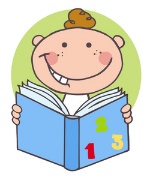 Specialist provision is requested of County through the EHCP Annual Review process or the Tribunal process, depending on decisions made by Panel. Parents of a child with an EHCP have a right to name a specialist placement and Oxfordshire County Council has a duty to then investigate the request.   Element 1 and 2 plus top-up fundingAt a Specialist or Personalised level, top-up funding above £10,000 (Elements 1 and 2) is provided on a per-learner basis by Oxfordshire County Council.